PLEASE REMEMBER TO COMPLETE AND RETURN THIS MONITORING FORM WITH YOUR COMPLETED APPLICATION FORM – WITHOUT THIS COMPLETED FORM, YOUR APPLICATION WILL NOT BE ACCEPTEDEQUAL OPPORTUNITIES MONITORING FORM         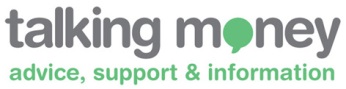 Application for employment as: Job Ref: Please email your completed equal opportunities form and application form to recruitment@talkingmoney.org.ukor by post to: Recruitment, Talking Money, 1 Hide Market, West St, St Philips, Bristol, BS2 0BHEQUAL OPPORTUNITIES MONITORING FORM         Application for employment as: Job Ref: Please email your completed equal opportunities form and application form to recruitment@talkingmoney.org.ukor by post to: Recruitment, Talking Money, 1 Hide Market, West St, St Philips, Bristol, BS2 0BHEQUAL OPPORTUNITIES MONITORING FORM         Application for employment as: Job Ref: Please email your completed equal opportunities form and application form to recruitment@talkingmoney.org.ukor by post to: Recruitment, Talking Money, 1 Hide Market, West St, St Philips, Bristol, BS2 0BHEQUAL OPPORTUNITIES MONITORING FORM         Application for employment as: Job Ref: Please email your completed equal opportunities form and application form to recruitment@talkingmoney.org.ukor by post to: Recruitment, Talking Money, 1 Hide Market, West St, St Philips, Bristol, BS2 0BHEQUAL OPPORTUNITIES MONITORING FORM         Application for employment as: Job Ref: Please email your completed equal opportunities form and application form to recruitment@talkingmoney.org.ukor by post to: Recruitment, Talking Money, 1 Hide Market, West St, St Philips, Bristol, BS2 0BHEQUAL OPPORTUNITIES MONITORING FORM         Application for employment as: Job Ref: Please email your completed equal opportunities form and application form to recruitment@talkingmoney.org.ukor by post to: Recruitment, Talking Money, 1 Hide Market, West St, St Philips, Bristol, BS2 0BHApplication Ref:(For Talking Money use)Please complete the details below and return with your application form. The two forms will be separated when received by Talking Money. This will allow shortlisting to be completed without these details and therefore be based only on information enclosed in the application form.Please complete the details below and return with your application form. The two forms will be separated when received by Talking Money. This will allow shortlisting to be completed without these details and therefore be based only on information enclosed in the application form.Please complete the details below and return with your application form. The two forms will be separated when received by Talking Money. This will allow shortlisting to be completed without these details and therefore be based only on information enclosed in the application form.Please complete the details below and return with your application form. The two forms will be separated when received by Talking Money. This will allow shortlisting to be completed without these details and therefore be based only on information enclosed in the application form.Please complete the details below and return with your application form. The two forms will be separated when received by Talking Money. This will allow shortlisting to be completed without these details and therefore be based only on information enclosed in the application form.Please complete the details below and return with your application form. The two forms will be separated when received by Talking Money. This will allow shortlisting to be completed without these details and therefore be based only on information enclosed in the application form.Your Full Name & AddressYour Full Name & AddressTelephone Numbers:Telephone Numbers:Telephone Numbers:Email addressHome:      Work:       :      Home:      Work:       :      Home:      Work:       :      Date of Birth:      Date of Birth:      Date of Birth:      National Insurance No.      National Insurance No.      National Insurance No.      Talking Money keeps a record of all applications for employment and monitors the personal details of all applicants to measure the effectiveness of our equal opportunities policy.  This information is confidential and does not affect the selection process.  The records of unsuccessful candidates are destroyed after 12 months.It would therefore be useful if you would provide the following information, but please leave any blank that you would prefer not to answer.Talking Money keeps a record of all applications for employment and monitors the personal details of all applicants to measure the effectiveness of our equal opportunities policy.  This information is confidential and does not affect the selection process.  The records of unsuccessful candidates are destroyed after 12 months.It would therefore be useful if you would provide the following information, but please leave any blank that you would prefer not to answer.Talking Money keeps a record of all applications for employment and monitors the personal details of all applicants to measure the effectiveness of our equal opportunities policy.  This information is confidential and does not affect the selection process.  The records of unsuccessful candidates are destroyed after 12 months.It would therefore be useful if you would provide the following information, but please leave any blank that you would prefer not to answer.Talking Money keeps a record of all applications for employment and monitors the personal details of all applicants to measure the effectiveness of our equal opportunities policy.  This information is confidential and does not affect the selection process.  The records of unsuccessful candidates are destroyed after 12 months.It would therefore be useful if you would provide the following information, but please leave any blank that you would prefer not to answer.Talking Money keeps a record of all applications for employment and monitors the personal details of all applicants to measure the effectiveness of our equal opportunities policy.  This information is confidential and does not affect the selection process.  The records of unsuccessful candidates are destroyed after 12 months.It would therefore be useful if you would provide the following information, but please leave any blank that you would prefer not to answer.Talking Money keeps a record of all applications for employment and monitors the personal details of all applicants to measure the effectiveness of our equal opportunities policy.  This information is confidential and does not affect the selection process.  The records of unsuccessful candidates are destroyed after 12 months.It would therefore be useful if you would provide the following information, but please leave any blank that you would prefer not to answer.Gender  Male  Female	Age Range up to 25 26 - 39	 40 – 59 60 and overDo you describe yourself as Disabled? Yes NoIf yes, are there any reasonable adjustments that would assist you in enabling you to participate in the selection process for this job or in undertaking the role? Do you describe yourself as Disabled? Yes NoIf yes, are there any reasonable adjustments that would assist you in enabling you to participate in the selection process for this job or in undertaking the role? Do you describe yourself as Disabled? Yes NoIf yes, are there any reasonable adjustments that would assist you in enabling you to participate in the selection process for this job or in undertaking the role? Do you describe yourself as Disabled? Yes NoIf yes, are there any reasonable adjustments that would assist you in enabling you to participate in the selection process for this job or in undertaking the role? Do you describe yourself as Disabled? Yes NoIf yes, are there any reasonable adjustments that would assist you in enabling you to participate in the selection process for this job or in undertaking the role? What is your ethnic group? Choose ONE section from A to E, then tick the appropriate box to indicate your cultural backgroundA. White  British Irish Any other White background: please specify      B. Mixed White and Black Caribbean White and Black African White and Asian Any other Mixed background: please specify      Continued overC. Asian or Asian British Indian Pakistani Bangladeshi Any other Asian background: please specify      D. Black or Black British African Any other Black background: please specify      E. Chinese or other ethnic group Chinese Other: please specify:      What is your ethnic group? Choose ONE section from A to E, then tick the appropriate box to indicate your cultural backgroundA. White  British Irish Any other White background: please specify      B. Mixed White and Black Caribbean White and Black African White and Asian Any other Mixed background: please specify      Continued overC. Asian or Asian British Indian Pakistani Bangladeshi Any other Asian background: please specify      D. Black or Black British African Any other Black background: please specify      E. Chinese or other ethnic group Chinese Other: please specify:      What is your ethnic group? Choose ONE section from A to E, then tick the appropriate box to indicate your cultural backgroundA. White  British Irish Any other White background: please specify      B. Mixed White and Black Caribbean White and Black African White and Asian Any other Mixed background: please specify      Continued overC. Asian or Asian British Indian Pakistani Bangladeshi Any other Asian background: please specify      D. Black or Black British African Any other Black background: please specify      E. Chinese or other ethnic group Chinese Other: please specify:      What is your ethnic group? Choose ONE section from A to E, then tick the appropriate box to indicate your cultural backgroundA. White  British Irish Any other White background: please specify      B. Mixed White and Black Caribbean White and Black African White and Asian Any other Mixed background: please specify      Continued overC. Asian or Asian British Indian Pakistani Bangladeshi Any other Asian background: please specify      D. Black or Black British African Any other Black background: please specify      E. Chinese or other ethnic group Chinese Other: please specify:      What is your ethnic group? Choose ONE section from A to E, then tick the appropriate box to indicate your cultural backgroundA. White  British Irish Any other White background: please specify      B. Mixed White and Black Caribbean White and Black African White and Asian Any other Mixed background: please specify      Continued overC. Asian or Asian British Indian Pakistani Bangladeshi Any other Asian background: please specify      D. Black or Black British African Any other Black background: please specify      E. Chinese or other ethnic group Chinese Other: please specify:      What is your ethnic group? Choose ONE section from A to E, then tick the appropriate box to indicate your cultural backgroundA. White  British Irish Any other White background: please specify      B. Mixed White and Black Caribbean White and Black African White and Asian Any other Mixed background: please specify      Continued overC. Asian or Asian British Indian Pakistani Bangladeshi Any other Asian background: please specify      D. Black or Black British African Any other Black background: please specify      E. Chinese or other ethnic group Chinese Other: please specify:      REFEREESPlease provide two referees.  (These will only be taken up if you are selected for interview)  One of these must be your line manager at your last or current place of work, if applicable.REFEREESPlease provide two referees.  (These will only be taken up if you are selected for interview)  One of these must be your line manager at your last or current place of work, if applicable.REFEREESPlease provide two referees.  (These will only be taken up if you are selected for interview)  One of these must be your line manager at your last or current place of work, if applicable.REFEREESPlease provide two referees.  (These will only be taken up if you are selected for interview)  One of these must be your line manager at your last or current place of work, if applicable.REFEREESPlease provide two referees.  (These will only be taken up if you are selected for interview)  One of these must be your line manager at your last or current place of work, if applicable.REFEREESPlease provide two referees.  (These will only be taken up if you are selected for interview)  One of these must be your line manager at your last or current place of work, if applicable.Referee One:Title / Full Name / Address / Email AddressReferee One:Title / Full Name / Address / Email AddressReferee One:Title / Full Name / Address / Email AddressReferee One:Title / Full Name / Address / Email AddressReferee Two:Title / Full Name / Address / Email AddressReferee Two:Title / Full Name / Address / Email AddressHow did you hear about this vacancy?       How did you hear about this vacancy?       How did you hear about this vacancy?       How did you hear about this vacancy?       How did you hear about this vacancy?       How did you hear about this vacancy?       Employment will be subject to satisfactory references, evidence of your qualifications and right to work in the UK.  Employment may be subject to a Standard or Enhanced Disclosure from the Disclosure & Barring Service .Employment will be subject to satisfactory references, evidence of your qualifications and right to work in the UK.  Employment may be subject to a Standard or Enhanced Disclosure from the Disclosure & Barring Service .Employment will be subject to satisfactory references, evidence of your qualifications and right to work in the UK.  Employment may be subject to a Standard or Enhanced Disclosure from the Disclosure & Barring Service .Employment will be subject to satisfactory references, evidence of your qualifications and right to work in the UK.  Employment may be subject to a Standard or Enhanced Disclosure from the Disclosure & Barring Service .Employment will be subject to satisfactory references, evidence of your qualifications and right to work in the UK.  Employment may be subject to a Standard or Enhanced Disclosure from the Disclosure & Barring Service .Employment will be subject to satisfactory references, evidence of your qualifications and right to work in the UK.  Employment may be subject to a Standard or Enhanced Disclosure from the Disclosure & Barring Service .DECLARATIONI confirm that all the information included in this application is to the best of my knowledge correct.Signed:      						Date:      DECLARATIONI confirm that all the information included in this application is to the best of my knowledge correct.Signed:      						Date:      DECLARATIONI confirm that all the information included in this application is to the best of my knowledge correct.Signed:      						Date:      DECLARATIONI confirm that all the information included in this application is to the best of my knowledge correct.Signed:      						Date:      DECLARATIONI confirm that all the information included in this application is to the best of my knowledge correct.Signed:      						Date:      DECLARATIONI confirm that all the information included in this application is to the best of my knowledge correct.Signed:      						Date:      